ZAKŁAD WODOCIĄGÓW I KANALIZACJI W MŁYNARACH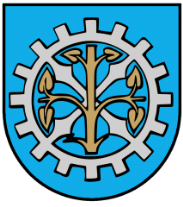 14-420 MŁYNARY, UL. WARSZAWSKA 6ATEL: 55 248-60-81, FAX: 55 248-60-38 E-MAIL: wodociagi@mlynary.plNIP: 5783129912 REGON: 369470228 
ZLECENIE WYKONANIA USŁUGI PRZYŁĄCZA KANALIZACYJNEGO                   Młynary, …………………………Zleceniobiorca: ZAKŁAD WODOCIĄGÓW I KANALIZACJI w MŁYNARACH                           UL. WARSZAWSKA 6A, 14-420 MŁYNARY                           reprezentowanym przez kierownik- Wiolettę Kolator  Zleceniodawca (dane do wystawienia faktury): Nazwa/Inwestor…………………………………………………………………………………………PESEL/NIP………………………………………..Adres………………………………………………………..…………………………………………………………………tel…………………………….Numer działki, na której zostanie wykonane przyłącze kanalizacyjne…………………………………. w miejscowości………………………………………………………………………………………….Wykonanie usługi z materiałem/bez materiału*, z kosztami zaopatrzenia/bez kosztów zaopatrzenia*.   Dodatkowe uwagi……………………………………………………………………………………………..…..…………………………………………………………………………………………………………………….Zlecenie zostanie przyjęte przez ZWiK w Młynarach po akceptacji szacunkowej symulacji kosztów przez Zleceniodawcę. ……………………………………….                                                       ……………………………………….        Podpis Zleceniobiorcy                                                                                   Podpis ZleceniodawcyUWAGA!Wypełnia biuro ZWIKPOTWIERDZENIE WYKONANIA USŁUGI  (stanowi podstawę do wystawienia faktury VAT)Data wykonania usługi………………………..Rzeczywista ilość roboczogodzin……………………………… Rzeczywista liczba pracowników wykonujących przyłącze kanalizacyjne…………………..Dodatkowe prace …………………………………………………………………………………………………………………….  Całkowity koszt usługi netto +23% VAT (zgodnie z dołączoną specyfikacją)………………………………….Zapłata za wykonanie usługi  nastąpi w terminie 14 dni od dnia wystawienia faktury na rachunek ZWiK wskazany na fakturze. …………………………………..                                                            ………………………………………...Podpis Wykonawcy                                                                                          Podpis Zleceniodawcy(*niepotrzebne skreślić)                                                                                                                          Młynary, dnia ...........................Nazwisko i imię .........................................OŚWIADCZENIEWyrażam zgodę na przetwarzanie danych osobowych dla potrzeb niezbędnych do realizacji obowiązków Zakładu Wodociągów i Kanalizacji wynikających z przepisów prawa zgodnie 
z art.6 ust.1 Rozporządzeniem Parlamentu Europejskiego i Rady z dnia 27.04.2016 r.  w sprawie ochrony osób fizycznych w związku z przetwarzaniem danych osobowych i w sprawie swobodnego przepływu takich danych oraz uchylenia dyrektywy 95/46/WE 
(ogólne rozporządzenie o ochronie danych Dz. U. UE L119).….......................……………………....…….    (czytelny podpis osoby składającej oświadczenie)Zgodnie z art. 13 Rozporządzenia PE i Rady (UE) z dnia 27.04.2016 r. informuję, 
iż Administratorem Pani/Pana danych osobowych jest Zakład Wodociągów i Kanalizacji, 
ul. Warszawska 6A, 14-420 Młynary, reprezentowany przez: Kierownika Zakładu Wodociągów i Kanalizacji. Dane kontaktowe Inspektora Ochrony Danych Osobowych: jendrzej.wisniewski@gmail.comDane osobowe będą przetwarzane w celu: realizacji obowiązków ZWiK wynikających z przepisów prawa, takich jak: ustawa 
z dnia 7 czerwca 2001 r. o zbiorowym zaopatrzeniu w wodę i zbiorowym odprowadzaniu ścieków (Dz. U. 2017 r. poz. 328, z późn. zm.),realizacji zadań i obowiązków nałożonych na ZWiK w związku z zatrudnieniem pracowników. realizacji pozostałych zadań wynikających z funkcjonowania ZWiK.Dane osobowe nie będą udostępniane innym podmiotom, za wyjątkiem organów administracji upoważnionych na podstawie przepisów prawa.Dane będą przetwarzane przez czas wynikający z obowiązków ciążących 
na Administratorze na podstawie przepisów prawa.Ma Pan/Pani prawo dostępu do swoich danych, ma prawo do sprostowania, ograniczenia przetwarzania oraz posiada prawo do wniesienia sprzeciwu wobec przetwarzania.Dane osobowe będą przetwarzane przez okres realizacji sprawy, a także po jej zakończeniu w celu  archiwizacji, w czasie zgodnym z obowiązującymi przepisami.W razie naruszeń ochrony Pana/Pani danych osobowych, ma Pan/Pani prawo do złożenia skargi do organu nadzorczego – Urzędu Ochrony Danych Osobowych. Podanie przez Panią/Pana danych osobowych nie jest obowiązkowe. 